Action Philosophers:     THE PRESOCRATICS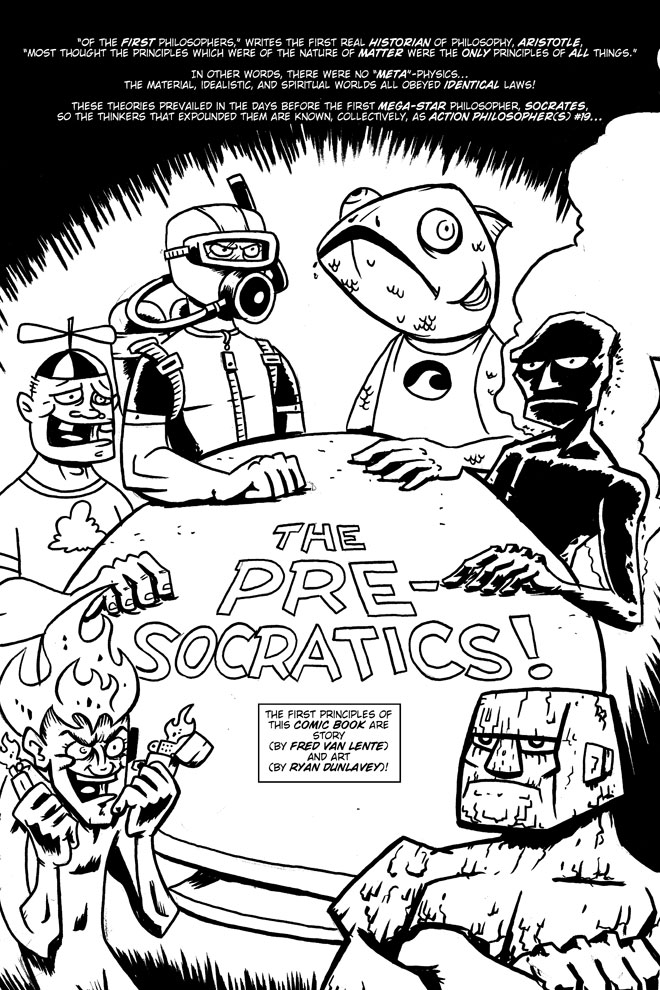 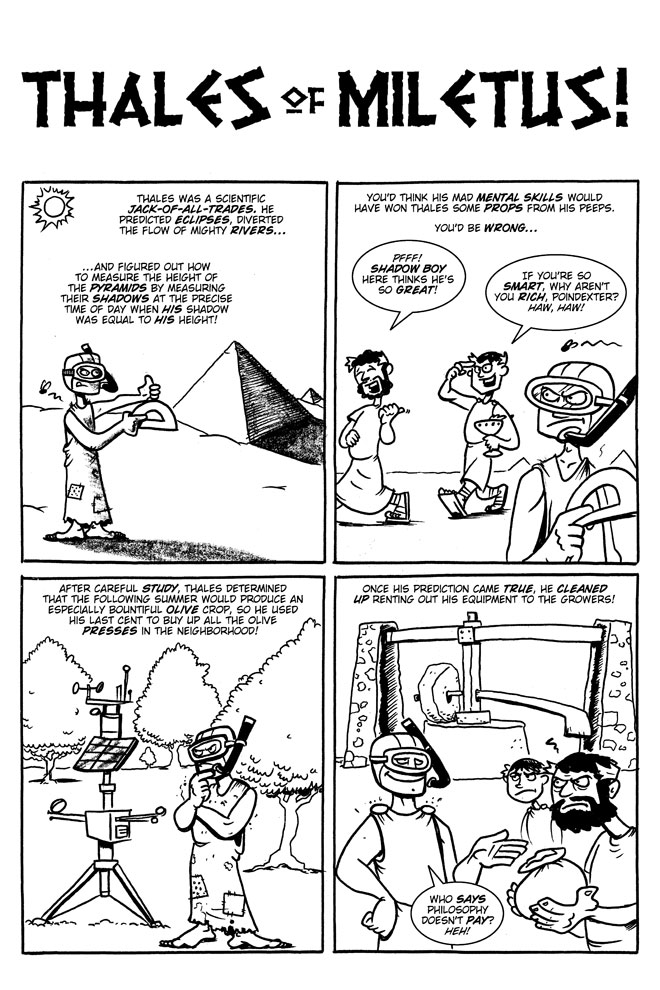 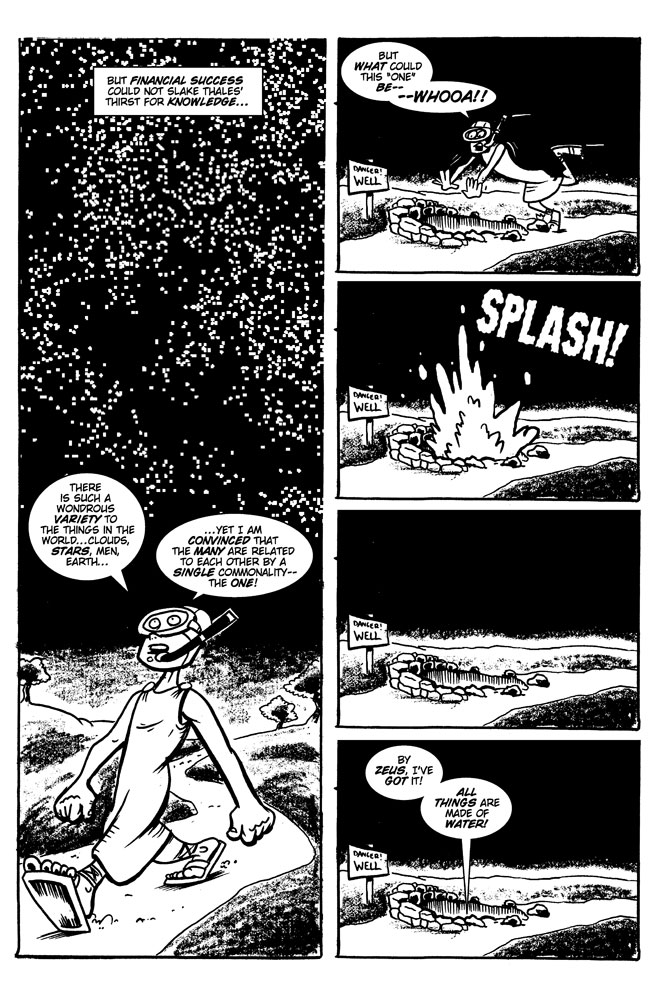 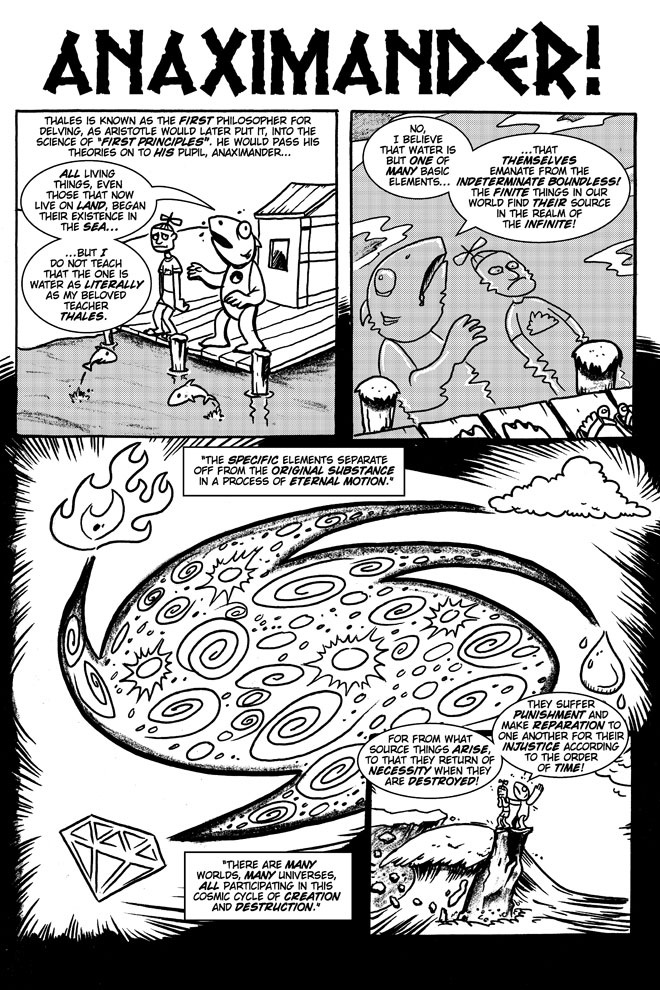 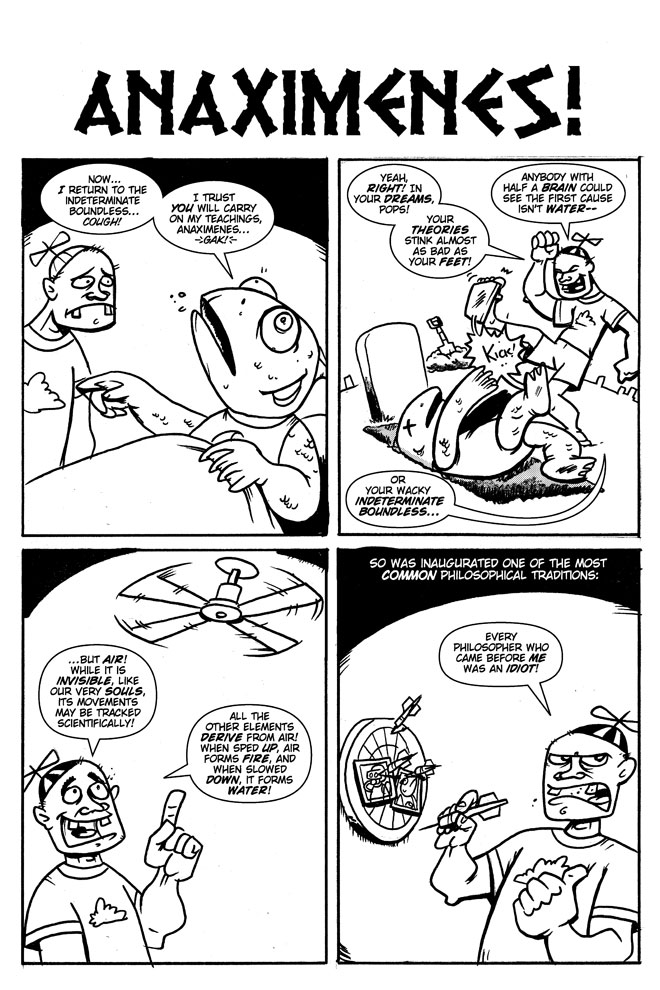 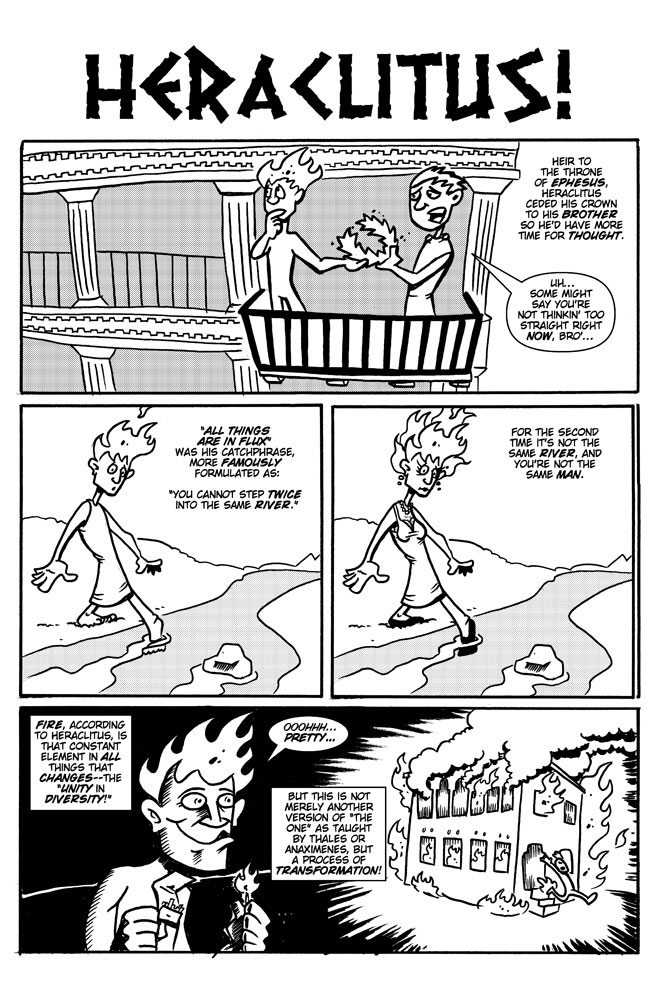 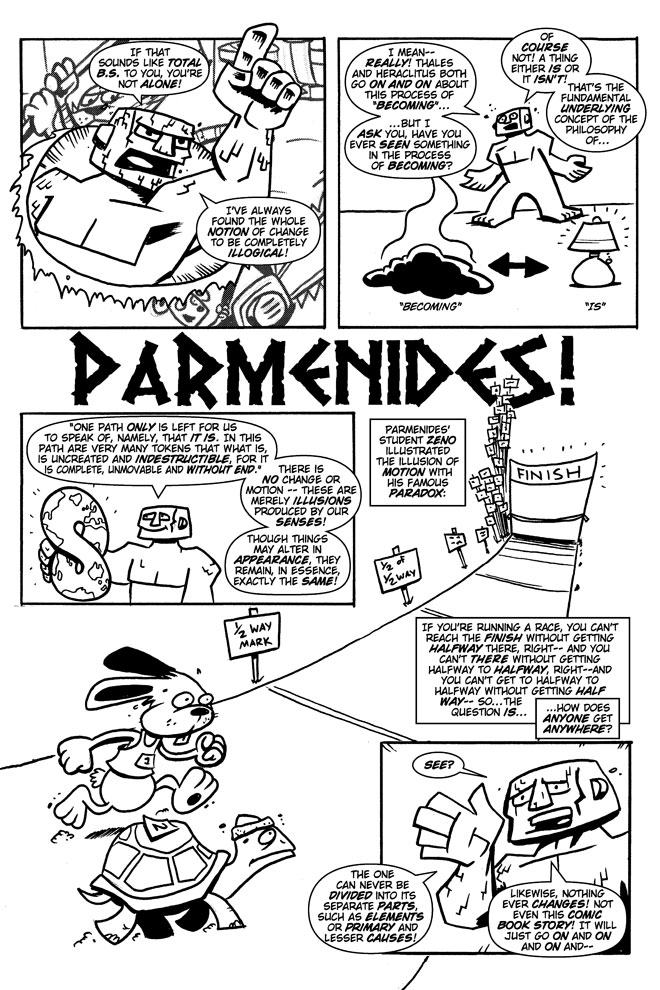 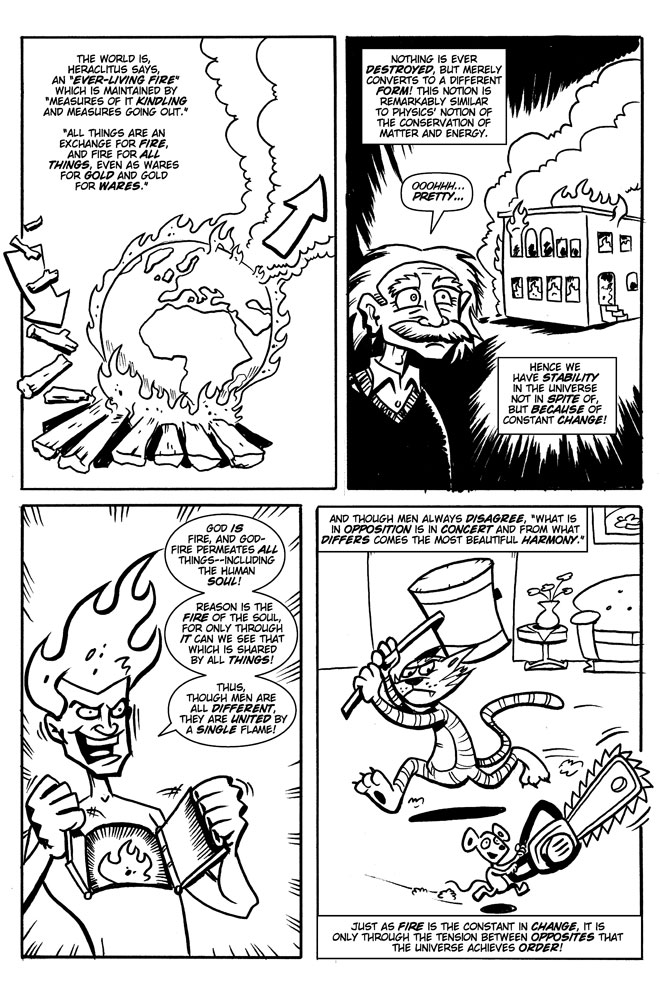 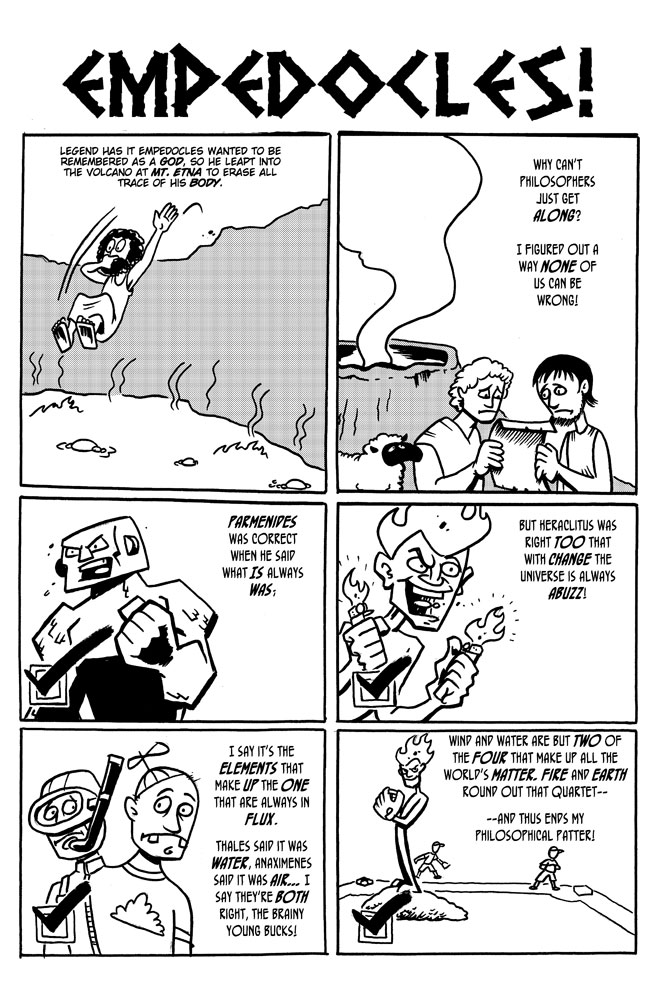 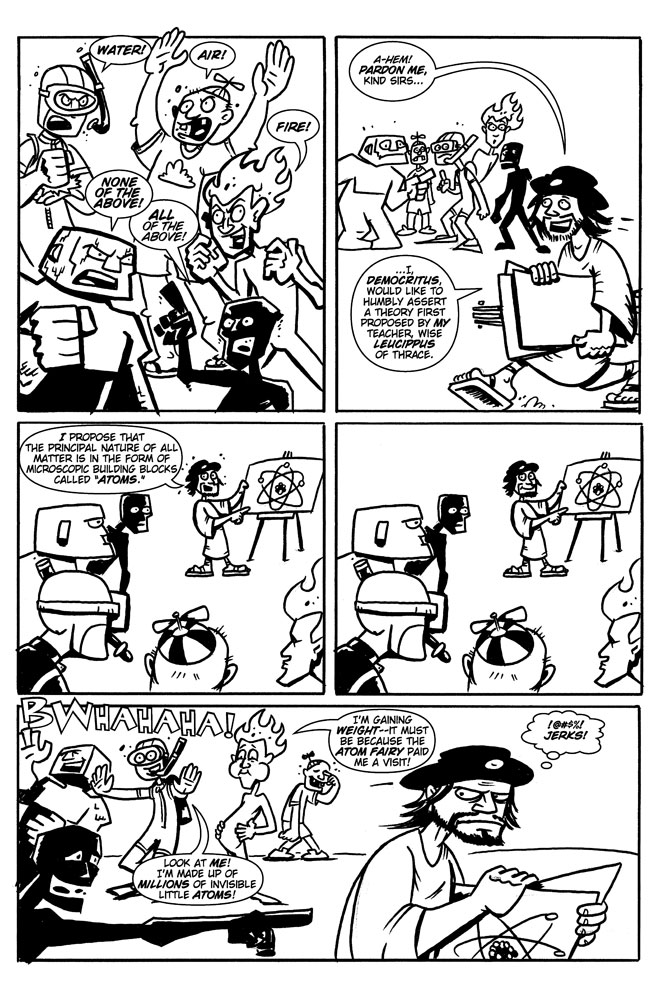 http://www.eviltwincomics.com/ap_presocratics.php?p=10